PROGRAM EKOLOGICZNY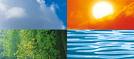 OPRACOWANIE AUTORSKIE: MGR DOROTA GAŁĄZKA & MGR MONIKA SOSNOWSKA „Wszystko da się odbudowaćz  wyjątkiem życia”Maria Gołaszewska           WSTĘP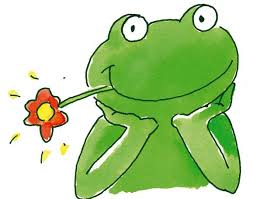      	Ekologia to nauka badająca wzajemne stosunki miedzy organizmami a otaczającym je środowiskiem.Na konferencjach UNESCO już od 1975 roku zachęcano do tego, aby edukacja ekologiczna zaczęła się już w przedszkolu.Troska o środowisko przyrodnicze jest nieodłącznym elementem pracy z dzieckiem w wieku przedszkolnym. W tym czasie dzieci są szczególnie wrażliwe na otaczający je świat, na jego piękno
i potrzeby. Dlatego napisanie programu autorskiego zawierającego treści ekologiczne, ciekawe propozycje zajęć wydało nam się jak najbardziej potrzebne. Ważną sprawą jest wyrobienie emocjonalnego stosunku
do środowiska naturalnego oraz umiejętności patrzenia i dostrzegania otaczającej nas przyrody.Oczywistą jest też prawdą, że rozwój dziecka w kontakcie z przyrodą przynosi bezcenne korzyści. Dlatego stworzyłyśmy program zawierający treści ekologiczne, którego zadaniem jest uświadomienie dzieciom faktu, że człowiek, zwierzęta i rośliny są częścią przyrody i stanowią jej nieodłączny element.„Przedszkolak Ekologiem” to program opracowany dla dzieci w wieku przedszkolnym. Zawarte w nim treści rozwijają zainteresowania środowiskiem przyrodniczym i człowiekiem jako jego integralną częścią, a w konsekwencji prowadzi do kształtowania trwałych postaw ekologicznych.CHARAKTERYSTYKA PROGRAMU     Program „Przedszkolak Ekologiem” opracowany został dla dzieci 5-6 letnich. Zawarte w nim propozycje mają na celu rozbudzanie zainteresowań środowiskiem naturalnym. Jednym z najważniejszych zadań edukacji ekologicznej jest uczenie ekologicznego myślenia, podniesienie kultury ekologicznej oraz kształtowanie właściwych postaw wobec problemów ochrony środowiska.Dziecko w wieku przedszkolnym charakteryzuje wzmożona aktywność poznawcza i emocjonalna, dlatego istotą nauczania treści z zakresu ekologii jest doświadczalny charakter dochodzenia do wiedzy, umożliwienie pożądanego przez dzieci w tym wieku samodzielnego dochodzenia do wiedzy, zdobywanie wiedzy na bazie samodzielnego eksperymentowania.Realizowane zagadnienia łączą teorię z praktyką i dotyczą najbliższego środowiska. Metody i formy dostosowane są do możliwości intelektualnych przedszkolaków, sprzyjają łatwiejszemu przyswajaniu wiedzy i nabywaniu umiejętności dając jednocześnie wiele satysfakcji.CELEGłównym celem niniejszego programu jest rozbudzanie potrzeby poznawania świata przyrody
a w szczególności:- budzenie świadomości ekologicznej- rozbudzanie współodpowiedzialności za szkody  uczynione naturalnemu środowisku oraz świadomość,
że każdy może się przyczynić do ich poprawy- okazywanie właściwego stosunku do otaczającej nas przyrody- rozbudzanie potrzeby kontaktu z przyrodą- zaznajomienie z podstawowymi zasadami ochrony przyrody i do ich przestrzegania- uświadamianie odpowiedzialności człowieka za stan środowiska w najbliższej okolicy- zapoznanie przedszkolaków z zależnościami zachodzącymi między działalnością człowieka a przyrodą- kształtowanie proekologicznych postaw u dzieci- uświadomienie konieczności racjonalnego korzystania z zasobów przyrodyTREŚCI PROGRAMOWETreści ekologiczne zostały ujęte w czterech blokach tematycznych zgodnie ze zmiennością pór roku
w trakcie trwania roku szkolnego:JESIEŃZIMAWIOSNALATOOstatni blok to NASZA PLANETA ZIEMIATematyka zawarta w programie może być modyfikowana przez nauczyciela w zależności od potrzeb
i możliwości dzieci. Wiadomości zostały tak dobrane, żeby pobudzały małego Ekologa do myślenia, poszukiwania rozwiązań i zachęcała do działania. Czas zajęć w zależności od ich charakteru określa nauczyciel. Poszczególne tematy mogą być realizowane w ciągu jednego spotkania lub kontynuowane podczas kolejnych.KALENDARZ EKOLOGICZNY PRZEDSZKOLAJESIEŃAkcja Sprzątania Świata (wrzesień)Pierwszy Dzień Jesieni (23 września)Miesiąc Dobroci dla Zwierząt (październik)Święto Drzewa (10 października)Światowy Dzień Żywności i Walki z Głodem (16 października)Pierwszy Dzień ZimyZIMADzień Ligi Ochrony Przyrody (9 stycznia)Światowy Dzień Terenów Podmokłych (2 lutego)Światowy Dzień Dokarmiania Zwierzyny Leśnej (11 lutego)Światowy Dzień Kota (17 lutego)WIOSNAPierwszy Dzień Wiosny (21 marca)Dzień Wierzby (21 marca)Światowy Dzień Wody (22 marca)Dzień Ochrony Morza Bałtyckiego (22 marca)Światowy Dzień Ptaków (1 kwietnia)Dzień Leśnika i Drzewiarza (5 kwietnia)Światowy Dzień Zdrowia (7 kwietnia)Dzień Ziemi (22 kwietnia)Dzień Świadomości Zagrożenia Hałasem (25 kwietnia)Dzień Polskiej Niezapominajki (15 maja)Światowy Dzień bez Papierosa (31 maja)LATODzień Lasu i Zadrzewień (1 czerwca)Światowy Dzień Ochrony Środowiska (5 czerwca)Pierwszy Dzień Lata (21 czerwca)DZIECKO WYCHOWANE W POTRZEBIE
KONTAKTU Z PRZYRODĄ –
BĘDZIE W STANIE DBAĆ O ŚRODOWISKO.
ABY JEDNAK DZIECI BYŁY PRZEKONANE
O KONIECZNOŚCI OCHRONY PRZYRODY,
SZANOWAŁY JĄ I DOCENIAŁY,
MUSZĄ JĄ POZNAĆ!METODY, FORMY I ŚRODKI KSZTAŁTUJĄCE POSTAWY PRZYRODNICZEMETODY:praktyczne działanie na rzecz środowiskawycieczki i spaceryfilmy przyrodniczekonkursyzabawy badawcze pod kierunkiem nauczyciela, eksperymentowanie,codzienna obserwacjatworzenie wystaw tematycznych w kąciku przyrodywykonanie zielnikaprowadzenie hodowliuczestnictwo w akcjach sprzątania świata, dokarmiania zwierząt zimąopowiadania, opisypogadanki i rozmowyburza mózgówhistoryjki obrazkoweopowieści ruchoweFORMY:ZbiorowaGrupowaIndywidualnaBLOKI TEMATYCZNEI. JESIEŃII. ZIMAIII. WIOSNAIV. LATOV . NASZA PLANETA ZIEMIAEWALUACJA PROGRAMUPoprzez dokonywanie ewaluacji  nauczyciel ma możliwość dokonania własnej samooceny, pozwala mu ona stwierdzić , czy zamierzone cele zostały osiągnięte.Ewaluacji dokonamy na podstawie:- obserwacji dzieci podczas różnych sytuacji, zachowań w plenerze,- stopnia zaangażowania w akcje, przedstawienia,- aktywności  podczas realizacji różnych zagadnień (burza mózgów),- olimpiadę wiedzy ekologicznej dla dzieci w wieku przedszkolnym (załącznik).SŁOWNICZEK MAŁEGO EKOLOGAEkologia – nauka o wzajemnych zależnościach między roślinami, zwierzętami, człowiekiem a środowiskiem w którym żyjąAtmosfera – warstwa azowa otaczająca kulę ziemską do wysokości 25-30 kmAtest – dokument, który zaświadcza, że dany produkt spełnia określone wymagania, np. atest Ekolandu mówi, że produkt należy do zdrowej żywnościDecybel – dB, miara natężenia hałasuDegradacja – rozkład lub pozbawienie wartości danego elementu środowiskaDewastacja – zniszczenie, daleko idące uszkodzeniaEfekt cieplarniany – gazy, które powstały podczas spalania węgla, gazu ziemnego czy ropy naftowej, tworzą nad ziemią rodzaj dachu, który sprawia, że więcej ciepła zatrzymuje się w atmosferze, wzrasta przez to średnia temperatura na naszej planecie; może to doprowadzić do tego, że zimy będą cieplejsze, a lata upalne, zaostrzą się susze, a opady wywołają falę powodziEkosystem – układ obejmujący biocenozę (zespół organizmów żywych) i środowisko fizyczne, w którym organizmy żyją. Ekosystem jest największą podjednostką biocenozy. Przykładem może być las, łąka, jezioro, część morza, wieśFauna – świat zwierzęcyFiltr – urządzenie służące do zatrzymywania substancji emitowanych podczas procesów przemysłowych, oddziela ciecz lub gaz od zawieszonych w nich cząsteczek ciała stałego. Flora – świat roślinnyGleba – biologicznie czynna powierzchniowa warstwa skorupy ziemskiej, powstała ze skały macierzystej w procesie glebotwórczym, żyzna – dzięki zawartości próchnicy, mineralnych składników pokarmowych, przyswajalnych dla roślinHydrosfera – sfera wodyPokrywającej i przenikającej skorupę ziemską, obejmująca wody powierzchniowe i podziemne a także lodowce oraz parę wodną na powierzchni ziemiKatalizator – urządzenie montowane w samochodach. Dzięki niemu  z rury wydechowej wyrzucane są spaliny, które zawierają mniej szkodliwych substancjiKompost – nawóz naturalny, który powstaje z odpadów głównie roślinnych przemieszanych np. z ziemią; w ten sposób również resztki jedzenia są pożytecznie wykorzystane i nie muszą zalegać w śmietnikachKonserwanty – składniki chemiczne dodawane do niektórych produktów żywnościowych po to, by przedłużyć ich trwałość; w większych ilościach mogą być szkodliwe dla zdrowiaKwaśne deszcze – zanieczyszczone spalinami, dymami z kominów fabrycznych deszcze, które niszczą glebę i rośliny oraz powodują choroby u zwierzątNapar – sporządzasz go jak zwykłą herbatę – zalewasz gorącą wodą zioła i pozostawiasz je pod przykryciem kilka minutOchrona środowiska – działania zmierzające do przywrócenia równowagi przyrodniczej i zachowania wartości środowiska. Obejmuje ona ochronę powietrza , wody, gleby, flory, fauny, zdrowia, żywności, siedzib człowieka i jego wytworówOpady -  substancje stałe, płynne lub gazowe powstające w związku z bytowaniem człowieka lub jego działalnością gospodarczą. Obecnie opady stanowią podstawowe źródło zanieczyszczeńOzon – odmiana tlenu powstająca w górnych warstwach atmosfery, chroniąca powierzchnię ziemi przed promieniowaniem kosmicznym. Ozon może tworzyć się w dolnych warstwach atmosfery i wówczas wywiera szkodliwy wpływ na rośliny i człowiekaRecykling – wykorzystanie odpadów (szkła, plastiku, papieru) do produkcji nowych wyrobów; np. z makulatury powstają zeszyty, papier toaletowySadza – rozdrobniona postać węgla emitowana z kominów podczas jego niecałkowitego spalania. Powoduje zabrudzenie elewacji budynków, ułatwia zatrzymywanie się różnych substancji chemicznych atakujących kamień budowlanySmog – chmura dymu i spalin unosząca się nad miastemSozologia – nauka o ochronie przyrody i skutecznych sposobach zapobiegania ujemnym skutkom eksploatacji jej zasobówSurowce – dobra materialne, przeważnie produkty przemysłu wydobywczego, kopaliny (np. rudy metali, węgiel), ale także rolnictwa i leśnictwa służące do dalszej przeróbki, surowce energetyczne: węgiel, ropa naftowa, gaz ziemny lub koksowniczy, surowce nieodnawialne : zasoby rud metali, soli, minerałów, skał. One nie mogą być tworzone na drodze technicznej, surowce odnawialne: odtwarzane są w naturalnych procesach np. drewno, wełna, tlen w powietrzu, surowce wtórne: makulatura, złom metali, stłuczka szklanaŚcieki –  wszystkie zanieczyszczone ciecze, które odprowadzane są rurami  z domów czy fabrykOczyszczalnia ścieków – zespół specjalnych urządzeń, które oczyszczają ścieki zanim dostaną się do rzeki lub jezioraTlen – gaz bezbarwny, bezwonny, niezbędny do życia na ziemi, odtwarzany przez rośliny zielone w procesie krążenia tlenu i dwutlenku węglaTlenek węgla – trujący gaz, zwany też czadem. Wydziela się podczas spalania węgla. Znajduje się też w spalinach samochodowych i dymie papierosowymUtylizacja śmieci – ponowne wykorzystanie odpadów produkcyjnych i komunalnych jako surowców wtórnychWysypiska dzikie – nieuporządkowane składowiska odpadów i śmieci, stanowiące zagrożenie dla wód powierzchniowych i gruntowychWitaminy – związki, które potrzebne są do tego, byś był zdrowy. Znajdziesz je w świeżych owocach i warzywach, naturalnych sokach i chlebie z ziarnami zbóżObudowa metodyczna programuAl-Khamisy, D. Rozwijanie pojęć przyrody nieożywionej u dzieci sześcioletnich. Wydawnictwo „Żak”, 1996Frątczakowie, E.J. Edukacja ekologiczna dzieci w wieku przedszkolnym. Kujawsko-Pomorskie Studium Edukacyjne, 1996Franusiewicz, J. Paździerska, M. Ekologia od przedszkola. Poznań 1990Stasiuk, S. Ekologia w przedszkolu. Biała Podlaska 1996Waszkiewicz, H. Pytlak, E. Bunsch, J. Ekologia Słownik Ilustrowany. Wydawnictwo Europa 2002Instytucja Zarządzająca Programem Rozwoju Obszarów Wiejskich na lata 2007 – 2013. Skąd się biorą produkty ekologiczne.OLIMPIADA WIEDZY EKOLOGICZNEJ
DLA DZIECI W WIEKU PRZEDSZKOLNYMCo to jest ziemia? (planeta na której żyją ludzie)Co to jest krajobraz? (piękny widok pól, lasów, wzniesień, rzek i jezior rozciągający się poza obszarem miejskim)Co to jest śnieg? (zamarzająca para wodna w atmosferze, która spada)Co to jest deszcz? ( skroplona para wodna)Co nam daje ziemia? ( wszystko, co jest nam potrzebne do życia)Dlaczego ludzie uprawiają kwiaty? (są piękne i pachnące)Co to jest nektar? (słodka ciecz, wytwarzana przez kwiaty)Kto opiekuje się chorymi drzewami? („lekarz drzew”, dzięcioł)Jaka jest różnica miedzy drzewem a krzewem? (krzewy są niższe, drzewo ma pojedynczy pień) Dlaczego roślina ma łodygę? (łodyga podtrzymuje kwiat)Czy rośliny mogą rosnąć na kamieniach? (nie, rosną w szczelinkach) Jak zbudowana jest roślina (korzeń, łodyga, kwiat)Wymień jakie znasz rodzaje drzew? (liściaste, iglaste) Wymień jakie znasz grzyby jadalne? (borowik, kurka, rydz) Jaki znasz grzyb trujący? ( muchomor) Jaką  rolę w przyrodzie odgrywa las? (źródło tlenu, miejsce rekreacji człowieka, „dom” ptaków i zwierząt dziko żyjących) Co to są szyszki? ( owoce sosny i jodły) Dlaczego dzieci powinny jeść owoce i warzywa? (ponieważ są źródłem witamin i podstawą zdrowego odżywiania) Jak pomożemy ptakom i zwierzętom zimą?Dlaczego dzięcioł opukuje drzewa? Co zbierają pszczoły? Jakie znasz rodzaje miodu? Jak nazywa się osoba, która zajmuje się pszczołami i wykręca miód? Dlaczego należy myć zęby? Dlaczego nam jest potrzebny ruch? Dlaczego parki są nazywane płucami miasta? Jak nazywają się zbierane owoce leśne? (jagoda, poziomka, borówka, jeżyna)Skąd się wzięło nasionko i co z niego wyrośnie? (cykl życia rośliny), co jest potrzebne roślinie do wzrostu? Wymień pożyteczne owady? (pszczoła, biedronka, mrówka, trzmiel, osa) Jakie znaczenie mają dla środowiska: owady (zapylają kwiaty), ptaki (niszczą szkodniki), dżdżownice (spulchniają glebę)?LPTEMAT ZAJĘCIAFORMY PRACYOSIĄGNIĘCIA DZIECKA123456Poznajemy ekosystemy:- LAS- PARK- Sad i ogródRozwijanie pojęć przyrody nieożywionejEkologia na okrągłoEkolog o dobrym sercu1.Wycieczka do pobliskiego lasu:- ukazanie piękna lasu jesienią (jesienna kolorystyka)- obserwacje przyrodnicze z lupą – rozpoznawanie drzew- dostarczenie dzieciom wrażeń dotykowych, węchowych i wizualnych przy pomocy określonych zmysłów-poprzez  rozpoznawanie i zbieranie okazów przyrody (owoce, liście, huba, mech). 2. Wzbogacenie wiadomości o grzybach (jadalne i niejadalne)-oglądanie plansz  przedstawiających grzyby.3. Oglądanie albumówi praca z multiplanszami –rozpoznawanie
i nazywanie zwierząt leśnych.4. Historyjka obrazkowa „ Odwiedziny Pani Jesieni i o cudownych liściach Kasieni”5. Przybliżenie dzieciom w jaki sposób należy zachowywać się w lesie.6. Wdrażanie dzieci do uprawiania ruchu na świeżym powietrzu, naśladowanie ruchem, głosem zjawisk przyrodniczych (metoda Thulina) – opowieść ruchowa „ W lesie”7. Malowanie palcami ,farbami plakatowymi na dużych arkuszach papieru drzew jesiennych8. Słuchanie opowiadania Cz. Janczarskiego „ Najpiękniejszy pałac”.1.Wycieczka do pobliskiego parku:- zwrócenie uwagi na piękno jesiennego krajobrazu – fotografowanie ciekawych sytuacji zaobserwowanych w parku, robienie bukietów z kolorowych liści.- obserwacja drzew parkowych, ptakówi zwierząt w nim mieszkających.2.Rozmowa na temat zachowania w parku.3.Kształtowanie czynnych postaw wobec zdrowia – postrzeganie parku jako „zielone płuca” miasta.- ćwiczenia prawidłowego oddychania- opowieść ruchowa „W parku”1. Wycieczka do sadu do Będzitowa- obserwacje drzew owocowych i owoców- opowieść ruchowa „W sadzie”.2.Wycieczka do ogrodu- obserwowanie i rozpoznawanie warzyw rosnących w ogrodzie (zbiór warzyw z grządek).3.Rozpoznawanie przywiezionych owoców z sadu i warzyw z ogrodu po zapachu i smaku.4. Urządzamy jesienny kącik przyrody z darów jesieni.5. Wykorzystanie warzyw i owoców do wykonania kukiełek.6.Eksperyment – suszenie owoców, obserwacja zmian w wyglądzie, smaku i zapachu.7.Robimy zapasy na zimę (kwaszenie ogórków i kapusty, robimy kompoty).8. Urządzenie festynu dla wszystkich dzieci z przedszkola i rodziców „Święto pieczonego ziemniaka” (przygotowanie stanowisk z potrawami wykonanymi z darów jesieni) – współpraca z rodzicami9.Rozmowa z dziećmi na temat szanowania pracy ogrodnika, sadownika i rozumienia jej przydatności.10.Wdrażanie do właściwych zachowań w ogrodzie i sadzie.1. Chmury2. Deszcz”3. SzronPrzeprowadzenie doświadczeń wyjaśniających pojęcia obrazowo, rozwiązywanie zagadek, zabawy ruchowe- historia kropli wody(Wielka Księga Tropicieli).1. Czynne włączanie się do Akcji Sprzątania Świata- zbieranie zużytych baterii- zbiórka makulatura- zbiórka nakrętek plastikowych.2. Święto jabłka – konkurs kulinarny podczas jesiennego turnieju sportowego3. Jarzynowy bal – konkurs na pacynkę4. Pani Jesień – konkurs plastyczny.1. Zbiórka pożywienia dla wychowanków domu dziecka oraz schroniska dla bezdomnych- rozpoznaje i potrafi nazwać popularne drzewa liściaste (klon, dąb, orzech, brzoza)- rozpoznaje owoce drzew (żołędzie, orzechy, noski klonowe)- rozpoznaje drzewa iglaste (jodła, sosna)- rozpoznaje po wyglądzie
i nazywa niektóre grzyby jadalne: kurka, maślak, rydz oraz grzyby niejadalne, trujące – muchomor- dziecko zna zwierzęta żyjące
w lesie: sarna jeleń, dzik, zając, wiewiórka, jeż, lis, wilk, borsuk, niedźwiedź. Wie, które zwierzęta zapadają w sen zimowy- dziecko potrafi w skupieniu śledzić przebieg historii, wyciąga trafne wnioski-dziecko wie, że nie można
w lesie krzyczeć i zanieczyszczać lasów, dostrzega przyczyny zanieczyszczeń, wymienia źródła zanieczyszczeń (spaliny aut, dymy z kominów, kurz)-dziecko wie, że w lesie jest zdrowe powietrze, że las daje tlen i rośnie bardzo powoli. Potrafi odzwierciedlić ruchem treść opowieści snutej przez nauczyciela- dziecko potrafi ukazać piękno lasu jesienią, zna kolory jesieni (brązowy, pomarańczowy, żółty, złoty)- dziecko poprzez opowiadanie poznaje piękno naturalnego lasu poprzez porównania z pięknym pałacem-dziecko potrafi uchwycić piękno krajobrazu jesiennego oraz mieszkańców parku na zdjęciach-dziecko potrafi dobieraći tworzyć ciekawe kompozycjez jesiennych liści.- zna gatunki drzew parkowych (jarzębina, kasztanowiec, klon, wierzba)- zna ptaki, które zostały zaobserwowane w parku (wróble, sroki, wrony, kruki)- dziecko wie, że nie wolno płoszyć ptaków oraz zwierząt napotkanych w parku oraz zrywać nieznanych owoców, wie , że należy szanować przyrodę- dziecko chętnie bierze udział w zabawach ruchowych na powietrzu,  potrafi prawidłowo wykonywać ćwiczenia oddechowe zaproponowane przez nauczyciela- dostosowuje określone czynności do snutej przez nauczyciela opowieści- dziecko rozpoznaje i nazywa owoce i warzywa (jabłko, gruszka, śliwka, marchew, pietruszka, sałata, rzodkiewka, kapusta), wie co jest z ogrodu, a co z sadu- dziecko dostosowuje ruchy, gesty, określone czynności  do snutej przez nauczyciela opowieść- zna nazwy warzyw rosnących w ogrodzie- dziecko rozpoznaje owoce i warzywa po smaku (jabłko, gruszka, śliwka, marchew, rzodkiewka)- dziecko umieszcza w kąciku przyrody dary przyniesione z lasu, parku, ogrodu i sadu (kolorowe liście, kasztany, żołędzie, huba, mech, kawałki kory, owoce, warzywa)- dziecko potrafi zauważyć zmiany jakie nastąpiły(owoc się skurczył, nie jest soczysty, zmienił nieco kolor, zapach nie jest tak intensywny)- dziecko potrafi czynnie zaangażować się w robienie zapasów na zimę, pomaga we wszystkich czynnościach nauczycielowi, wykonuje pracę etapami według wskazówek- dziecko czynnie uczestniczy w konkurencjach sportowych przygotowanych przez nauczycieli, wie, że sporządzone potrawy są źródłem witamin, wie, że przebywanie na powietrzu podnosi jego odporność- dziecko wie, że należy szanować pracę ogrodnika i sadownika, że nie wolno deptać roślin, chodzić po grządkach, łamać gałęzi, nie niszczymy przyrody- dziecko wie, że myjemy owoce i warzywa przed zjedzeniem- dziecko po wzięciu udziału w doświadczeniu potrafi odpowiedzieć na pytanie co to jest szron, deszcz  i skąd się biorą, potrafi wymienić  dwa rodzaje chmur( pierzaste, kłębiaste)- dzieci wiedzą jakie procesy zachodzą w przyrodzie – jak krąży woda- dziecko pamięta o ważnych dniach w kalendarzu ekologicznym, aktywnie uczestniczy w różnych akcjach propagujących ekologię oraz zdrowy tryb życiaLPTEMAT ZAJĘCIAFORMY ZAJĘCIA    OSIĄGNIĘCIA DZIECKA123456Pomagamy zwierzętom przetrwać zimęZakładamy hodowlęRozwijanie pojęć przyrody nieżywionejZabawy na śnieguGość w przedszkoluŻycie na bagnach1.Przygotowanie pokarmu dla ptaków ( nasion, słoniny )- wykonanie z pomocą rodziców karmników dla ptaków i rozwieszenie ich w ogrodzie.2.„ O wróbelku Elemelku pustym brzuszku i rondelku” – historyjka obrazkowa.3. Zbiórka karmyi innych artykułów dla psów i kotów.4.Wycieczka do schroniska dla zwierząt.5. „ Kłopoty Burka z podwórka” – historyjka obrazkowa.6.Spotkanie z leśnikiem. - rola leśnika w czasie zimy – opieka nad ptakami i zwierzętami.7. Las domem wielu zwierząt – konkurs plastyczny dla dzieci.8. Konkurs dla rodziców nt. Najpiękniejszy karmnik.9. Zbiórka pożywienia dla kotów w schronisku.1.Stworzenie w kąciku przyrody mini ogródka. -- sadzenie cebuli w ziemi i na wodzie, sianie fasoli, grochu, rzodkiewki, rzeżuchy, szczypiorku, natki pietruszki i zboża1. Śnieg2. Lód3. NocJak postaje śnieg? – burza mózgów- doświadczenie  z topnieniem śniegu- zagadki.1.Budujemy pałac „Pani Zimy”- jazda pojazdami, które nie zanieczyszczają środowiska- „zimowe uciechy” – opowieść ruchowa.1. Pogadanka o tematyce ekologicznej z udziałem przedstawicieli LOP.1. Zajęcia praktyczne w terenie (pozyskiwanie materiałów do wystawy fotograficznej).- dziecko rozpoznaje i nazywa niektóre ptaki, które zostają z nami na zimę: wróbel, sikora, gołąb, wrona, sroka, kruk- dziecko wie, że trzeba pomagać zwierzętom przetrwać zimę poprzez systematyczne dokarmianie ptaków w okresie zimy- dziecko wie, że trzeba otoczyć opieką zwierzęta domowe w czasie zimy(przygotować budę dla psa na okres zimy, ocieplić ,naprawić )- dziecko wie, że leśniczy odpowiada za życie zwierząt, dba o nie w okresie zimy – budują  paśniki, dokarmiają sarny, dziki, zające- dziecko odczuwa potrzebę pomocy zwierzętom w przetrwaniu zimy- dziecko nazywa rośliny hodowane w kąciku przyrody, zna budową rośliny, wyróżnia części roślin: łodyga, liście, owoc, korzeń- dba o rośliny, podlewa je, obserwuje etapy wzrostu, wie co jest potrzebne roślinie do wzrostu- dziecko chętnie bierze udział w doświadczeniach, wykazuje się aktywnością i inwencją twórczą- dziecko wie , że codzienne przebywanie na powietrzu wzmacnia naszą odporność, wie ,ze trzeba odpowiednio do pogody ubierać się, że trzeba zabezpieczyć skórę kremem przed mrozem- dziecko wzbogaca wiedzę , rozwija w sobie wrażliwość na problemy środowiska- dziecko dąży do uchwycenia piękna i różnorodności przyrody w formie zdjęciaLPTEMAT ZAJĘCIAFORMY PRACYOSIĄGNIĘCIA DZIECKA123456Ekosystemy las i łąka wiosnąOgród wiosnąPierwszy dzień wiosnyRozwijanie pojęć przyrody nieożywionejGość w przedszkoluTreści dodatkowe1. Wycieczka do gospodarstwa agroturystycznego w Kołodziejewie- spotkanie ze zwierzętami: koniem, kozami- przejście ścieżką przyrodniczą (obserwacja łąki, lasu z użyciem lupy).- obserwacje dzięcioła – „lekarza drzew”, fotografowanie ciekawych spostrzeżeń2. „O wiośnie w lesie i wiewiórki ważnym interesie”- historyjka obrazkowa3. Sadzenie wierzby na terenie ogrodu przedszkolnego.1. Obserwacje wschodzących roślin- obserwacja pierwszych wiosennych kwiatów.2.Inscenizacja fragmentu opowiadania M. Kownackiej pt. „ Czy Agata kocha się w kwiatach”.3.Wpływ światła na wzrost liści roślin – doświadczenie.4.Dlaczego należy usuwać chwasty z uprawianych roślin - doświadczenie.5. Wiosna w naszym ogrodzie  - konkurs plastyczny.6. Jak Marysia na wiosnę czekała – opowiadanie nauczyciela na podstawie tekstu H. Koszutskiej.1.Wycieczka krajoznawcza w celu obserwacji pąków drzew i krzewów. Obserwacja przylatujących ptaków.1. Mgła – doświadczenie wyjaśniające zjawisko mgły2. Grad – prezentacja nauczyciela uzmysławiająca zjawisko gradu na podstawie opowiadania „ Podróż balonem”.1. Spotkanie z rybakiem 2. Spotkanie z leśnikiem3. Spotkanie z lekarzem1. Gdzie mieszka cisza? – zajęcia twórcze2. Bierny Palacz – pogadanka dla rodziców- dziecko zna zwierzęta zamieszkujące gospodarstwo domowe (koń, kaczki, świnie, kozy, kury, gęsi, indyki, pies, kot)- wie w jaki sposób należy karmić kozy i konia- dziecko wie, że wiosną przyroda budzi się do życia: obserwuje kwiaty i owady na łące – nazywa je (maki, stokrotka, biedronka, ślimak, pszczoła)- wie, że dzięcioł opukuje drzewa w celu znalezienia korników i , że jest nazywamy lekarzem drzew- dziecko wie, że wierzby to naturalne wylęgarnie ptaków, czynnie włącza się do sadzenia- dziecko zna pierwsze wiosenne kwiaty: przebiśnieg, krokusy - dziecko chętnie przyjmuje i wciela się w  wyznaczone role- dziecko chętnie bierze udział w doświadczeniu, podejmuje próby odpowiadania na pytania- dziecko potrafi przedstawić obserwacje przyrodnicze w formie plastycznej- dziecko wie, że wiosną na drzewach i krzewach pojawiają się pączki z których wyrosną zielone liście- dziecko zna ptaki przylatujące na wiosnę z ciepłych krajów: bociany, klucze dzikich gęsi, jaskółka- dziecko z zainteresowaniem śledzi przebieg doświadczenia, potrafi współpracować z nauczycielem, przyswaja pojęcia- dziecko, wie jaki wpływa na zdrowie człowieka ma hałas, częściej porozumiewa się umiarkowanym głosemLPTEMAT ZAJĘCIAFORMY PRACYOSIĄGNIĘCIA DZIECKA1234567Poznajemy ekosystemy:Pole latemŁąka latemPoznajemy staw, rzekęW naszym przedszkolnym ogrodzieRozwijanie pojęć przyrody nieożywionejPoznajemy moc ziół
i naparówAktywny Ekolog1. Wycieczka na pole, obserwacje zbóż rosnących na polu.2. Poznanie budowy zboża.3.Obserwacje  z użyciem lupy owadów, które można spotkać na polu.4. Rozmowa z dziećmi (burza mózgów)- jaka jest rola dżdżownic w polu?- czy dżdżownice użyźniają glebę?Przeprowadzenie doświadczenia.1. Obserwacje kwiatów rosnących latem na łące oraz owadów z użyciem lupy.2. Robienie bukietów z kwiatów zebranych na łące.3. Robimy pachnące kartki dla mamy.4. Spotkanie z bartnikiem: rozmowa na temat „Dlaczego pszczoły odwiedzają kwiaty?”- przedstawienie różnych rodzajów miodu- degustacja.5. Zabawy z chustą animacyjną – odgłosy pogody.1. Wycieczka, obserwacje stawu i rzeki.2. Oceniamy czystość wód w stawie i rzece.1. Zorganizowanie w ogrodzie przedszkolnym poletka kwiatowych roślin ozdobnych1. Grzmot2. Tęcza”3.Jakie kolory ma tęcza – zabawa badawcza- by włosy nabrały pięknego blasku, płucz je naparem z rumianku, pokrzywy, kory dębu czy zwykłej herbaty-świeży oddech oraz zdrowe i białe zęby uzyskasz dzięki płukankom z szałwi- cytryna doskonale pielęgnuje skórę na łokciach i kolanach-piegi  rozjaśnisz sokiem z pietruszki- napar z mięty łagodzi bóle brzucha, jest smaczny i orzeźwiający, możesz więc pić go np. zamiast zwykłej herbaty-napar z dziurawca delikatnie uspokaja i jest doskonały na ból brzucha-zmęczone oczy przemywaj naparem z rumianku lub świetlika, błyszczące spojrzenie uzyskasz dzięki okładom z torebek herbaty-jeśli chcesz, by twoja cera miała piękny wygląd, jedz dużo surowej marchwi lub pij sok z niej zrobiony- brodawki na rękach, zwane kurzajkami smaruj mleczkiem z łodygi jaskółczego ziela, zioło najskuteczniejsze jest jesienią- na stłuczenia i użądlenia pomóc może liść babki- ślaz jest cennym składnikiem niektórych syropów na kaszel- kupując ubrania, przede wszystkim bieliznę, wybieraj te z naturalnych materiałów (bawełna, len)Wszystkie zioła i opis znajdziemy w słowniku ilustrowanym „ Ekologia” Alfabet Świata1. Podchody – zabawa plenerowa.2. Wesołe zabawy na powitanie lata – wspólne spotkanie 
z rodzicami.-  dziecko rozpoznaje zboża: żyto, pszenicę, jęczmień, owies- dziecko zna budowę zboża- potrafi wymienić owady, które można spotkać na polu- dziecko wykazuje się inwencją twórczą, podaje różne odpowiedzi na zadawane przez nauczyciela pytania, potrafi formułować trafne wnioski- dziecko potrafi wymienić kwiaty i owady jakie można spotkać latem na łące- potrafi dobrać kolorystycznie kwiaty i stworzyć z nich bukiet, podejmuje próby plecenia wianka z kwiatów- dziecko tworzy kartkę używając prawdziwych kwiatów i traw zebranych na łące, pobudzanie inwencji twórczej dziecka- dziecko potrafi obserwować pszczoły, wie ,że pszczoły odwiedzają kwiaty zbierając z nich pyłek i nektar (słodką ciecz) stanowiące ich pożywienie i surowiec do wytwarzania miodu- dziecko wie, że miód posiada wiele właściwości leczniczych, zna kilka rodzajów miodu: lipowy, wielokwiatowy, spadziowy, gryczany, chętnie próbuje miód, wie, że można zjeść nie więcej niż łyżeczkę- dziecko wie, że woda jest naturalnym środowiskiem życia ryb, raków i roślin wodnych- dziecko wie, że nie wolno zanieczyszczać rzek i stawów i jak należy właściwie zachowywać się będąc nad rzeką lub stawem- dziecko chętnie bierze udział w organizacji klombu, potrafi działać etapami, zgodnie z instrukcją nauczyciela, potrafi dokonywać obserwacji wzrostu roślin- dzieci chętnie biorą udział w zabawie badawczej, potrafią spontanicznie odpowiadać na zadawane pytania, poszerzają zakres wiedzy na temat zjawisk atmosferycznych- dziecko poznaje właściwości lecznicze ziół i naparów. Dziecko wie, że zanim wypije się jakikolwiek ziołowy napar musi zapytać rodzicówLp.TEMAT ZAJĘCIAFORMY PRACYOSIĄGNIĘCIA DZIECKA123456789Rozwijanie pojęć przyrody nieożywionejCzym jest powietrze?Co to jest energia?Skąd ten smog?Bez wody nie ma życiaSegregacja odpadów i recyklingSkąd się biorą produkty ekologiczne?Ekologiczne zakupyŻyjemy ekologicznieHałas„Przyjaciele przyrody”- „ Planeta Ziemia”- „ Tajemnicze słońce”- „ Księżyc”- „ Gwiazdy”Obserwacje słońce.Zapoznanie z pojęciem powietrza i jego znaczeniem dla zdrowia i życia.Porównywanie życia w parku, lesie, ulicy – gdzie się lepiej oddycha„Bawimy się powietrzem – ćwiczenia oddechowe.1.Rozmowa na temat: Węgiel jako źródło energii człowieka. Negatywny wpływ węgla na środowisko i człowieka (dymy, spaliny), prezentacja multimedialna źródeł dymu.2.Historyjka obrazkowa „Węglowa rodzinka” M. Terlikowskiej.3.Słuchanie wiersza J. Tuwima „Pstryk” – właściwości prądu elektrycznego.4.Rozmowa na temat szkodliwości palenia tytoniu.5.Historyjka obrazkowa – „O kominie, który przestał dymić”.1. Analizowanie obiegu wody w przyrodzie na podstawie Historii kropli wody. 2. Ochrona wody przed zanieczyszczeniem.1.Uświadomienie potrzeby i korzyści wynikających z segregowania śmieci- rozmowa jak powinniśmy postępować ze śmieciami, zapoznanie z pojęciami: segregacja, recykling,- Akcja „Sprzątanie Świata” (sprzątamy nasz ogród, zbieranie i segregowanie śmieci)- wykonanie tekturowych pojemników na szkło, plastik i makulaturę- zbiórka plastikowych nakrętek na rzecz zakupu sprzętu specjalistycznego dla chorego dziecka.2. Wycieczka do zakładu recyklingu tworzyw sztucznych w Balczewie.1.Analiza funkcjonowania gospodarstwa ekologicznego na podstawie Programu Rozwoju Obszarów Wiejskich.- „Jak powstaje ekologiczny chleb?”- „Jak powstaje ekologiczny nabiał?”- „Skąd pochodzą ekologiczne jaja?”- „Ekologiczne owoce”-„Ekologiczne warzywa”- „Jak wygląda dzień rolnika?”1. Przygotowanie i degustacja zdrowych potraw: surówki, soki, sałatki.2 „Dbamy o zęby” – wizyta stomatologa w przedszkolu. Prelekcja na temat dbania o zęby, nauka prawidłowego szczotkowania zębów.1. Zawieranie z dziećmi umów dotyczących porozumiewania się głosem umiarkowanym2. Słuchanie dźwięków głośnych i cichych- poznanie wiersza H. Zielińskiej „Cicho” i Suchorzewskiej „Głośno”- przeprowadzenie zabawy pt. „ Bardzo głośno, trochę ciszej, cichuteńko”.- wyznaczenie strefy ciszy, wdrażanie do umiejętności relaksowania się.1.Montaż słowno-muzyczny może być przedstawiony z okazji Światowego Dnia Ochrony Środowiska /5czerwca/ Przedstawienie ma służyć podnoszeniu świadomości ekologicznej.- dziecko chętnie uczestniczy w eksperymentach , doświadczeniach i zabawach, poszerza swoją wiedzę na temat pojęć przyrody nieożywionej- dziecko wie co to jest powietrze i że jest niezbędne dla życia- wie , że płucami miasta są parki, pobliskie lasy, że tam jest najczystsze powietrze, natomiast najwięcej zanieczyszczenia są w pobliżu fabryk, na ulicach- dziecko potrafi prawidłowo oddychać- zna pozytywne strony użycia węgla i negatywne- potrafi wyjaśnić pojęcie smog- wie, że smog, kurz ma negatywny wpływ na zdrowie człowieka (alergie, kaszel)- dziecko z uwagą śledzi historyjkę, potrafi formułować właściwe wnioski- dz. zna właściwości prądu – jego wykorzystanie (bezpieczeństwo) oraz konieczność oszczędzania- dz. wie, że dym tytoniowy i dym z komina zanieczyszcza powietrze, palenie papierosów  jest szkodliwe dla zdrowia, przyczynia się do wielu chorób: gardła, układu oddechowego, powoduje kaszel - dziecko wie, że pomieszczenia -należy często wietrzyć- dziecko potrafi opowiedzieć jak krąży woda w przyrodzie- dostrzega różnice w czystości wody, wie że nie wolno jej zanieczyszczać żadnymi substancjami i odpadkami, wie jakie są skutki zanieczyszczania wody, zna pojęcie filtr, wie w jakim celu działają oczyszczalnie ścieków- dziecko potrafi wyjaśnić pojęcia: segregacja, recykling, posegregować odpady według rodzajów możliwych do odzysku- dziecko chętnie bierze udział w akcji „Sprzątanie świata”, czynnie bierze udział w przygotowaniu odpowiednich pudeł do śmieci, wyciąga trafne wnioski- dziecko rozumie potrzebę zbierania surowców wtórnych aby pomagać chorym dzieciom-dziecko zapamiętuje i systematyzuje wiedzę dotyczącą segregacji śmieci oraz recyklingu- dziecko poznaje zasady funkcjonowania gospodarstwa ekologicznego, wie, że gospodarstwo ekologiczne ma przyznawany certyfikat ekologiczny na swoje produkty, wie, że produkty ekologiczne można kupić w sklepach ze zdrową żywnością albo w dużych sklepach na regałach specjalnie wyznaczonych lub bezpośrednio w gospodarstwie ekologicznym, wie że produkty ekologiczne są oznakowane  - zna etapy powstawania produktów ekologicznych: chleba, nabiału- zna kilka sposobów przyrządzania jaj- wie gdzie zbiera się owoce i jak się je przetwarza i co z nich możemy otrzymać: soki, kompoty, konfitury, susz, marmolady, powidła, dżem- wie jak właściwie uprawiać warzywa- wie jak wygląda dzień rolnika- zajęcia z udziałem rodziców, dziecko potrafi z pomocą dorosłych przygotować zdrową potrawę, zachęcanie dzieci do próbowania potraw, poznawania różnych smaków-dziecko wykazuje właściwą postawę wobec zdrowia, racjonalnie i zdrowo odżywia się- dziecko interesuje się stanem swoich zębów. Codziennie je szczotkuje rano i wieczorem oraz w czasie pobytu w przedszkolu- dziecko wie, że należy co jakiś czas wybrać się do stomatologa w celu sprawdzenia stanu zębów- dziecko wie, że hałas wpływa na zdrowie i samopoczucie człowieka- potrafi relaksować się przy odpowiedniej muzyce- wie jak należy zachować się w wyznaczonej strefie ciszy- dzieci chętnie podejmują wyznaczone role, po przedstawieniu wyciągają odpowiednie wnioskiTekst przyrzeczenia„Będziemy przyjaciółmi przyrody, będziemy ją kochać, stale bronić i chronić przed niegrzecznymi dziećmi, a nawet starszymi osobami, aby jej nikt nie niszczył i krzywdy jej nie zrobił”